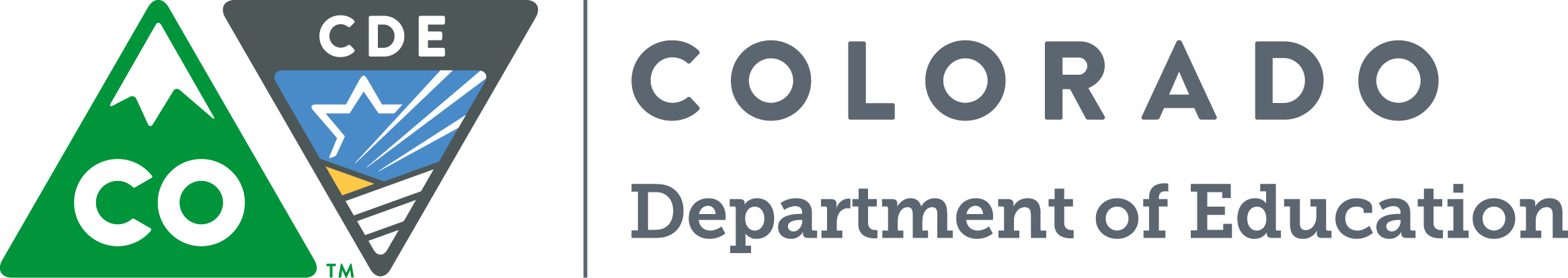 All Food Service Management Companies (FSMC) are required to register with the Colorado Department of Education Office of School Nutrition (CDE-OSN) in order to enter into contracts for the service of USDA Child Nutrition Programs during school year (SY) 2018-2019.  School Food Authorities (SFAs) may only solicit proposals from FSMCs registered with the CDE OSN.Food service management company means a commercial enterprise or a nonprofit organization which is or may be contracted with by the SFA to manage any aspect of the school food service (7CFR 210.2).  This includes preparation and delivery of any reimbursable meals/snacks that are served to students in a participating school. Completed registration documents are due by February 1, 2018 to contract with SFAs in the USDA School Nutrition Programs in Colorado for SY 2018-2019. NOTE: To insure compliance with state and federal requirements relating to contracting with FSMC's, all school food authorities must use the Request for Proposal (RFP) and Contract prototypes and procedures as provided by CDE.  All RFP documents must be approved by CDE prior to release of the RFP. All Contracts must be approved by CDE prior to the execution of the contract. (CCR 2202-R-208.00)All registered FSMCs must respond to all RFPs issued by SFAs with a proposal or a response to the SFA explaining why the FSMC did not submit a proposal for all SFA requests.  If the FSMC is only interested in Summer Food Service Program (SFSP) contracts, there is a check box to indicate that preference, and only SFSP RFPs will be set to the FSMC.INSTRUCTIONS:  This year, the registration packet is attached as a fillable form and may be completed and submitted through email. All attached forms must be completed, submitted and approved by CDE-OSN in order to receive Colorado SFA solicitations. Add additional pages if needed to complete. If preferred, a Word version is on the CDE website (http://www.cde.state.co.us/nutrition/nutrifsmc) and may be mailed, or scanned and emailed. Contact Megan Johnson at Johnson_m@cde.state.co.us or 303-866-5983 with any questions.Scan and email to: NutritionProcurement@cde.state.co.us Mail to: Colorado Department of Education - Office of School NutritionAttn: FSMC Registration1580 Logan St. Suite 760Denver CO 80203NON-DELEGABLE School Food Authority (SFA) ResponsibilitiesThe SFA shall be legally responsible for the conduct of the food service program, and shall supervise and monitor the food service operations to ensure compliance with the rules and regulations of the Colorado Department of Education/Office of School Nutrition (CDE/OSN) and the United States Department of Agriculture (USDA) regarding the school food service program. (CCR 2202-R-208.00)The Food Service Management Company (FSMC) acknowledges that the SFA is responsible for completing the following duties and that these cannot be delegated to the FSMC:On-site inspections: 7 CFR 210.16(a)(2) (3).Monitor the food service operation through periodic visits to ensure compliance with the approved FSMC contract. Conduct on-site reviews of the lunch counting /claiming system by school Follow-up on any lunch counts which show counting discrepanciesControl and overall financial responsibility of the school food service account. 7 CFR 210.19(a)(2)Advisory board: establish and include parents, staff and students to assist in menu planning. The FSMC must adhere to the cycle for the first 21 days of meal service.  Changes thereafter may be made with the approval of the SFA. 7 CFR 210.16(b)(1), 7 CFR210.16(a)(8)Health certification: 7 CFR 210.16(a)(7).must be maintained to assure that all state and local regulations are met by the FSMC preparing or serving meals at the SFA facilities. Establish all prices: 7 CFR 210.16(a)(4).for food items served under the nonprofit school food service account (e.g., reimbursable meals, a la carte , and adult meals).Retain signature authority on: (7 CFR 210.9 (a)(b), 210.16(a)(5))Application/agreement to participate in the Child Nutrition Programs includingFree and reduced price policy statement; and On-line claim system.Contractual agreements with the school nutrition program i.e., vending meals to other SFAs, etc. and any commodity processing contracts 7CFR 210.21 &.19(a)(1); 3015; 7CFR250.15(a)Resolution of all program review and audit findings. 7 CFR 210.9(b)(17) and 210.18(k)(1)(2)Submit monthly claim for reimbursement 7 CFR 210.8(a); 7 CFR 210.16(a)(5).CDE-OSN approves only SFA personnel access to the system which also represents secure signature authority for applications and claims.Review to ensure accuracy of lunch counts prior to the claim submission.Edit check worksheets that compare daily lunch counts by eligibility category.  Free and reduced-price meals may not be claimed in excess of the number of students approved for such benefits.Free and Reduced Price Meal Process 7 CFR 245.6Develop, distribute and collect parent letter and application for free / reduced price meals & free milkDetermination and verification of applications for free/reduced price meals or free milk Conduct any hearings related to such determinations.USDA donated foods 7 CFR 210.9(b)(15) (formerly Commodities)Monitor that the maximum amount are received and used by the FSMC in the SFA food service.Monitor that the FSMC credits SFA at least annually for all USDA Donated foods. A la carte food service: 7 CFR 210.16(a)The SFA must also offer free, reduced price and full price reimbursable meals to all eligible children in order to operate an ala carte food service. I acknowledge that these responsibilities cannot be delegated to the FSMC and must remain the sole responsibility of the SFA.Printed Name of authorized FSMC Representative			_______________________Title_______________ Signature FSMC Representative ______________________________Date______________Appendix C: Debarment and Suspension Form Debarment and Suspension and Other Responsibility Matters Primary Covered TransactionsSchool Food Authorities are subject to the non-procurement debarment and suspension regulations implementing Executive Orders 12549 and 12689, 2 CFR part 180. These regulations restrict awards, subawards, and contracts with certain parties that are debarred, suspended, or otherwise excluded from or ineligible for participation in Federal assistance programs or activities. The prospective primary participant certifies to the best of its knowledge and belief that it and its principals: Are not presently debarred, suspended, proposed for disbarment, declared ineligible, or voluntarily excluded from covered transactions by any Federal department or agency; Have not within a three-year period preceding this application been convicted of or had a civil judgment rendered against them for commission of fraud or a criminal offense in connection with obtaining, attempting to obtain, or performing a public (Federal, State, or local) transaction or contract under a public transaction; violation of Federal or State antitrust statutes or commission of embezzlement, theft, forgery, bribery, falsification or destruction of records, making false statements, or receiving stolen property; Are not presently indicted for or otherwise criminally or civilly charged by a governmental entity (Federal, State, or local) with commission of any of the offenses enumerated in paragraph (1)(b) of this certification; and Have not within a three-year period preceding this application had one or more public transactions (Federal, State, or local) terminated for cause or default. Where the prospective primary participant is unable to certify to any of the statements in this certification, such prospective primary participant shall attach an explanation to this proposal. Business Name _______________________________________Date___________________________Name and Title of Authorized Representative _________________________________________________Signature of Authorized Representative___________________________________________	________________________________________________________________________________________________________Appendix D: Certification Regarding Lobbying Certification Regarding Lobbying: Applicable to Grants, Sub-grants, Cooperative Agreements, and Contracts Exceeding $100,000 in Federal funds. Contractors that apply or bid for such an award must file the required certification. Submission of this certification is a prerequisite for making or entering into this transaction and is imposed by section 1352, Title 31, U.S. Code. This certification is a material representation of fact upon which reliance was placed when this transaction was made or entered into. Any person who fails to file the required certification shall be subject to a civil penalty of not less than $10,000 and not more than $100,000 for each such failure. The undersigned certifies, to the best of his or her knowledge and belief, that: No Federal appropriated funds have been paid or will be paid by or on behalf of the undersigned, to any person for influencing or attempting to influence an officer or employee of any agency, a Member of Congress, an officer or employee of Congress, an employee of a Member of Congress, or any Board Member, officer, or employee of [School] Independent School District in connection with the awarding of a Federal contract, the making of a Federal grant, the making of a Federal loan, the entering into a cooperative agreement, and the extension, continuation, renewal, amendment, or modification of a Federal contract, grant, loan, or cooperative agreement. If any funds other than Federal appropriated funds have been paid or will be paid to any person for influencing or attempting to influence an officer or employee of any agency, a Member of Congress, an officer or employee of Congress, an employee of a Member of Congress, or any Board Member, officer, or employee of [School] Independent School District in connection with this Federal grant or cooperative agreement, the undersigned shall complete and submit Standard Form-LLL, “Disclosure Form to Report Lobbying”, in accordance with its instructions. The undersigned shall require that the language of this certification be included in the award documents for all covered sub-awards exceeding $100,000 in Federal funds at all appropriate tiers and that all sub-recipients shall certify and disclose accordingly. Name/Address of Food Service Management Company/Vendor______________________________________ _______________________________________ _______________________________________ _______________________________________ Name/Title of Submitting Official _______________________________________ Signature __________________________________________Date____________TO:All Food Service Management Companies (FSMC) Procuring Contracts with Public School Food Authorities (SFA) in ColoradoFROM:Megan Johnson, RD, SNS, Nutrition Programs Procurement ConsultantColorado Department of Education - Office of School Nutrition DATE:December 14, 2017SUBJECT:FOOD SERVICE MANAGEMENT COMPANY REGISTRATION FOR SCHOOL YEAR 18-19I. COMPANY IDENTIFICATIONI. COMPANY IDENTIFICATIONI. COMPANY IDENTIFICATIONI. COMPANY IDENTIFICATIONI. COMPANY IDENTIFICATIONI. COMPANY IDENTIFICATIONI. COMPANY IDENTIFICATIONI. COMPANY IDENTIFICATIONI. COMPANY IDENTIFICATIONI. COMPANY IDENTIFICATIONI. COMPANY IDENTIFICATIONLEGAL COMPANY NAME AND ADDRESS (Street, City, State, and Zip)LEGAL COMPANY NAME AND ADDRESS (Street, City, State, and Zip)LEGAL COMPANY NAME AND ADDRESS (Street, City, State, and Zip)LEGAL COMPANY NAME AND ADDRESS (Street, City, State, and Zip)LEGAL COMPANY NAME AND ADDRESS (Street, City, State, and Zip)LEGAL COMPANY NAME AND ADDRESS (Street, City, State, and Zip)LEGAL COMPANY NAME AND ADDRESS (Street, City, State, and Zip)LEGAL COMPANY NAME AND ADDRESS (Street, City, State, and Zip)LEGAL COMPANY NAME AND ADDRESS (Street, City, State, and Zip)LEGAL COMPANY NAME AND ADDRESS (Street, City, State, and Zip)LEGAL COMPANY NAME AND ADDRESS (Street, City, State, and Zip)FSMC CONTACT INFORMATION: Will be listed on registration list to SFAs exactly as entered below:FSMC CONTACT INFORMATION: Will be listed on registration list to SFAs exactly as entered below:FSMC CONTACT INFORMATION: Will be listed on registration list to SFAs exactly as entered below:FSMC CONTACT INFORMATION: Will be listed on registration list to SFAs exactly as entered below:FSMC CONTACT INFORMATION: Will be listed on registration list to SFAs exactly as entered below:FSMC CONTACT INFORMATION: Will be listed on registration list to SFAs exactly as entered below:FSMC CONTACT INFORMATION: Will be listed on registration list to SFAs exactly as entered below:FSMC CONTACT INFORMATION: Will be listed on registration list to SFAs exactly as entered below:FSMC CONTACT INFORMATION: Will be listed on registration list to SFAs exactly as entered below:FSMC CONTACT INFORMATION: Will be listed on registration list to SFAs exactly as entered below:FSMC CONTACT INFORMATION: Will be listed on registration list to SFAs exactly as entered below:FSMC NameContact Person Mailing AddressTelephone and Fax #Fax #Fax #Fax #Fax #Fax #Fax #Fax #Fax #Fax #Fax #EmailII. CORPORATE PROFILEII. CORPORATE PROFILEII. CORPORATE PROFILEII. CORPORATE PROFILEII. CORPORATE PROFILEII. CORPORATE PROFILEII. CORPORATE PROFILEII. CORPORATE PROFILEII. CORPORATE PROFILEII. CORPORATE PROFILEII. CORPORATE PROFILEIs FSMC Incorporated? No______ Yes______ If YES: Incorporation Date______ and State______Is FSMC Incorporated? No______ Yes______ If YES: Incorporation Date______ and State______Is FSMC Incorporated? No______ Yes______ If YES: Incorporation Date______ and State______Is FSMC Incorporated? No______ Yes______ If YES: Incorporation Date______ and State______Is FSMC Incorporated? No______ Yes______ If YES: Incorporation Date______ and State______Is FSMC Incorporated? No______ Yes______ If YES: Incorporation Date______ and State______Is FSMC Incorporated? No______ Yes______ If YES: Incorporation Date______ and State______Is FSMC Incorporated? No______ Yes______ If YES: Incorporation Date______ and State______Is FSMC Incorporated? No______ Yes______ If YES: Incorporation Date______ and State______Is FSMC Incorporated? No______ Yes______ If YES: Incorporation Date______ and State______Is FSMC Incorporated? No______ Yes______ If YES: Incorporation Date______ and State______List all names used by the FSMC presently or in the past 24 months:List all names used by the FSMC presently or in the past 24 months:List all names used by the FSMC presently or in the past 24 months:List all names used by the FSMC presently or in the past 24 months:List all names used by the FSMC presently or in the past 24 months:List all names used by the FSMC presently or in the past 24 months:List all names used by the FSMC presently or in the past 24 months:List all names used by the FSMC presently or in the past 24 months:List all names used by the FSMC presently or in the past 24 months:List all names used by the FSMC presently or in the past 24 months:List all names used by the FSMC presently or in the past 24 months:Is FSMC a Minority-or Women’s Business Owned Enterprise? Yes _______ No_______Is FSMC a Minority-or Women’s Business Owned Enterprise? Yes _______ No_______Is FSMC a Minority-or Women’s Business Owned Enterprise? Yes _______ No_______Is FSMC a Minority-or Women’s Business Owned Enterprise? Yes _______ No_______Is FSMC a Minority-or Women’s Business Owned Enterprise? Yes _______ No_______Is FSMC a Minority-or Women’s Business Owned Enterprise? Yes _______ No_______Is FSMC a Minority-or Women’s Business Owned Enterprise? Yes _______ No_______Is FSMC a Minority-or Women’s Business Owned Enterprise? Yes _______ No_______Is FSMC a Minority-or Women’s Business Owned Enterprise? Yes _______ No_______Is FSMC a Minority-or Women’s Business Owned Enterprise? Yes _______ No_______Is FSMC a Minority-or Women’s Business Owned Enterprise? Yes _______ No_______Is FSMC registered with the CO Secretary of State? Yes _______ No_______Is FSMC registered with the CO Secretary of State? Yes _______ No_______Is FSMC registered with the CO Secretary of State? Yes _______ No_______Is FSMC registered with the CO Secretary of State? Yes _______ No_______Is FSMC registered with the CO Secretary of State? Yes _______ No_______Is FSMC registered with the CO Secretary of State? Yes _______ No_______Is FSMC registered with the CO Secretary of State? Yes _______ No_______Is FSMC registered with the CO Secretary of State? Yes _______ No_______Is FSMC registered with the CO Secretary of State? Yes _______ No_______Is FSMC registered with the CO Secretary of State? Yes _______ No_______Is FSMC registered with the CO Secretary of State? Yes _______ No_______Is FSMC currently providing / has provided meals to the Child and Adult Care Food Programs: (CACFP or Summer Food Service Programs following USDA programs in the past 3 years? If yes, complete the following.  Use additional pages if needed.Is FSMC currently providing / has provided meals to the Child and Adult Care Food Programs: (CACFP or Summer Food Service Programs following USDA programs in the past 3 years? If yes, complete the following.  Use additional pages if needed.Is FSMC currently providing / has provided meals to the Child and Adult Care Food Programs: (CACFP or Summer Food Service Programs following USDA programs in the past 3 years? If yes, complete the following.  Use additional pages if needed.Is FSMC currently providing / has provided meals to the Child and Adult Care Food Programs: (CACFP or Summer Food Service Programs following USDA programs in the past 3 years? If yes, complete the following.  Use additional pages if needed.Is FSMC currently providing / has provided meals to the Child and Adult Care Food Programs: (CACFP or Summer Food Service Programs following USDA programs in the past 3 years? If yes, complete the following.  Use additional pages if needed.Is FSMC currently providing / has provided meals to the Child and Adult Care Food Programs: (CACFP or Summer Food Service Programs following USDA programs in the past 3 years? If yes, complete the following.  Use additional pages if needed.Is FSMC currently providing / has provided meals to the Child and Adult Care Food Programs: (CACFP or Summer Food Service Programs following USDA programs in the past 3 years? If yes, complete the following.  Use additional pages if needed.Is FSMC currently providing / has provided meals to the Child and Adult Care Food Programs: (CACFP or Summer Food Service Programs following USDA programs in the past 3 years? If yes, complete the following.  Use additional pages if needed.Is FSMC currently providing / has provided meals to the Child and Adult Care Food Programs: (CACFP or Summer Food Service Programs following USDA programs in the past 3 years? If yes, complete the following.  Use additional pages if needed.Is FSMC currently providing / has provided meals to the Child and Adult Care Food Programs: (CACFP or Summer Food Service Programs following USDA programs in the past 3 years? If yes, complete the following.  Use additional pages if needed.Is FSMC currently providing / has provided meals to the Child and Adult Care Food Programs: (CACFP or Summer Food Service Programs following USDA programs in the past 3 years? If yes, complete the following.  Use additional pages if needed.CACFP or Summer ProgramCACFP or Summer ProgramCACFP or Summer ProgramSponsor/SchoolSponsor/SchoolAddressAddressPhonePhonePhoneYear(s)III.  PERSONNEL PROFILEIII.  PERSONNEL PROFILEIII.  PERSONNEL PROFILEIII.  PERSONNEL PROFILEIII.  PERSONNEL PROFILEIII.  PERSONNEL PROFILEIII.  PERSONNEL PROFILEIII.  PERSONNEL PROFILEIII.  PERSONNEL PROFILEIII.  PERSONNEL PROFILEIII.  PERSONNEL PROFILEList name and title of individuals from the company authorized to sign contracts.List name and title of individuals from the company authorized to sign contracts.List name and title of individuals from the company authorized to sign contracts.List name and title of individuals from the company authorized to sign contracts.List name and title of individuals from the company authorized to sign contracts.List name and title of individuals from the company authorized to sign contracts.List name and title of individuals from the company authorized to sign contracts.List name and title of individuals from the company authorized to sign contracts.List name and title of individuals from the company authorized to sign contracts.List name and title of individuals from the company authorized to sign contracts.List name and title of individuals from the company authorized to sign contracts.NAMENAMENAMENAMETITLETITLETITLETITLETITLETITLETITLEIV.  ADDITIONAL INFORMATIONIV.  ADDITIONAL INFORMATIONIV.  ADDITIONAL INFORMATIONIV.  ADDITIONAL INFORMATIONIV.  ADDITIONAL INFORMATIONIV.  ADDITIONAL INFORMATIONIV.  ADDITIONAL INFORMATIONIV.  ADDITIONAL INFORMATIONIV.  ADDITIONAL INFORMATIONIV.  ADDITIONAL INFORMATIONIV.  ADDITIONAL INFORMATIONTHE FOLLOWING INFORMATION MAY BE USED BY THE (SFA) WHEN SOLICITING QUOTES/RFP/BIDS.THE FOLLOWING INFORMATION MAY BE USED BY THE (SFA) WHEN SOLICITING QUOTES/RFP/BIDS.THE FOLLOWING INFORMATION MAY BE USED BY THE (SFA) WHEN SOLICITING QUOTES/RFP/BIDS.THE FOLLOWING INFORMATION MAY BE USED BY THE (SFA) WHEN SOLICITING QUOTES/RFP/BIDS.THE FOLLOWING INFORMATION MAY BE USED BY THE (SFA) WHEN SOLICITING QUOTES/RFP/BIDS.THE FOLLOWING INFORMATION MAY BE USED BY THE (SFA) WHEN SOLICITING QUOTES/RFP/BIDS.THE FOLLOWING INFORMATION MAY BE USED BY THE (SFA) WHEN SOLICITING QUOTES/RFP/BIDS.THE FOLLOWING INFORMATION MAY BE USED BY THE (SFA) WHEN SOLICITING QUOTES/RFP/BIDS.THE FOLLOWING INFORMATION MAY BE USED BY THE (SFA) WHEN SOLICITING QUOTES/RFP/BIDS.THE FOLLOWING INFORMATION MAY BE USED BY THE (SFA) WHEN SOLICITING QUOTES/RFP/BIDS.THE FOLLOWING INFORMATION MAY BE USED BY THE (SFA) WHEN SOLICITING QUOTES/RFP/BIDS.List all Colorado SFAs participating in USDA Child Nutrition Programs with current contracts with your company.  List all Colorado SFAs participating in USDA Child Nutrition Programs with current contracts with your company.  List all Colorado SFAs participating in USDA Child Nutrition Programs with current contracts with your company.  List all Colorado SFAs participating in USDA Child Nutrition Programs with current contracts with your company.  List all Colorado SFAs participating in USDA Child Nutrition Programs with current contracts with your company.  List all Colorado SFAs participating in USDA Child Nutrition Programs with current contracts with your company.  List all Colorado SFAs participating in USDA Child Nutrition Programs with current contracts with your company.  List all Colorado SFAs participating in USDA Child Nutrition Programs with current contracts with your company.  List all Colorado SFAs participating in USDA Child Nutrition Programs with current contracts with your company.  List all Colorado SFAs participating in USDA Child Nutrition Programs with current contracts with your company.  List all Colorado SFAs participating in USDA Child Nutrition Programs with current contracts with your company.  YEARYEARSCHOOL FOOD AUTHORITY NAMESCHOOL FOOD AUTHORITY NAMESCHOOL FOOD AUTHORITY NAMESCHOOL FOOD AUTHORITY NAMESTATESTATESTATESTATESTATEList all school food authorities that had consulting contracts with your company in the last 3 years:List all school food authorities that had consulting contracts with your company in the last 3 years:List all school food authorities that had consulting contracts with your company in the last 3 years:List all school food authorities that had consulting contracts with your company in the last 3 years:List all school food authorities that had consulting contracts with your company in the last 3 years:List all school food authorities that had consulting contracts with your company in the last 3 years:List all school food authorities that had consulting contracts with your company in the last 3 years:List all school food authorities that had consulting contracts with your company in the last 3 years:List all school food authorities that had consulting contracts with your company in the last 3 years:List all school food authorities that had consulting contracts with your company in the last 3 years:List all school food authorities that had consulting contracts with your company in the last 3 years:YEARYEARSCHOOL FOOD AUTHORITY NAMESCHOOL FOOD AUTHORITY NAMESCHOOL FOOD AUTHORITY NAMESCHOOL FOOD AUTHORITY NAMESTATESTATESTATESTATESTATEIndicate if FSMC only wants to provide meals for the Summer Food Service Program. If not checked FSMC must send response to all other solicitations from SFAs/sponsors. Indicate if FSMC only wants to provide meals for the Summer Food Service Program. If not checked FSMC must send response to all other solicitations from SFAs/sponsors. Indicate if FSMC only wants to provide meals for the Summer Food Service Program. If not checked FSMC must send response to all other solicitations from SFAs/sponsors. Indicate if FSMC only wants to provide meals for the Summer Food Service Program. If not checked FSMC must send response to all other solicitations from SFAs/sponsors. Indicate if FSMC only wants to provide meals for the Summer Food Service Program. If not checked FSMC must send response to all other solicitations from SFAs/sponsors. Indicate if FSMC only wants to provide meals for the Summer Food Service Program. If not checked FSMC must send response to all other solicitations from SFAs/sponsors. Indicate if FSMC only wants to provide meals for the Summer Food Service Program. If not checked FSMC must send response to all other solicitations from SFAs/sponsors. Indicate if FSMC only wants to provide meals for the Summer Food Service Program. If not checked FSMC must send response to all other solicitations from SFAs/sponsors. SFSP OnlySFSP OnlySFSP OnlyIndicate if FSMC only wants to provide meals for the Summer Food Service Program. If not checked FSMC must send response to all other solicitations from SFAs/sponsors. Indicate if FSMC only wants to provide meals for the Summer Food Service Program. If not checked FSMC must send response to all other solicitations from SFAs/sponsors. Indicate if FSMC only wants to provide meals for the Summer Food Service Program. If not checked FSMC must send response to all other solicitations from SFAs/sponsors. Indicate if FSMC only wants to provide meals for the Summer Food Service Program. If not checked FSMC must send response to all other solicitations from SFAs/sponsors. Indicate if FSMC only wants to provide meals for the Summer Food Service Program. If not checked FSMC must send response to all other solicitations from SFAs/sponsors. Indicate if FSMC only wants to provide meals for the Summer Food Service Program. If not checked FSMC must send response to all other solicitations from SFAs/sponsors. Indicate if FSMC only wants to provide meals for the Summer Food Service Program. If not checked FSMC must send response to all other solicitations from SFAs/sponsors. Indicate if FSMC only wants to provide meals for the Summer Food Service Program. If not checked FSMC must send response to all other solicitations from SFAs/sponsors. YesNoNoLIST MINIMUM CONDITIONS to be met in order for your company to consider submitting a proposal/bid to a school food authority. Consider location, minimum meals, etc.  This will be included in the registration list sent to SFAs upon request.LIST MINIMUM CONDITIONS to be met in order for your company to consider submitting a proposal/bid to a school food authority. Consider location, minimum meals, etc.  This will be included in the registration list sent to SFAs upon request.LIST MINIMUM CONDITIONS to be met in order for your company to consider submitting a proposal/bid to a school food authority. Consider location, minimum meals, etc.  This will be included in the registration list sent to SFAs upon request.LIST MINIMUM CONDITIONS to be met in order for your company to consider submitting a proposal/bid to a school food authority. Consider location, minimum meals, etc.  This will be included in the registration list sent to SFAs upon request.LIST MINIMUM CONDITIONS to be met in order for your company to consider submitting a proposal/bid to a school food authority. Consider location, minimum meals, etc.  This will be included in the registration list sent to SFAs upon request.LIST MINIMUM CONDITIONS to be met in order for your company to consider submitting a proposal/bid to a school food authority. Consider location, minimum meals, etc.  This will be included in the registration list sent to SFAs upon request.LIST MINIMUM CONDITIONS to be met in order for your company to consider submitting a proposal/bid to a school food authority. Consider location, minimum meals, etc.  This will be included in the registration list sent to SFAs upon request.LIST MINIMUM CONDITIONS to be met in order for your company to consider submitting a proposal/bid to a school food authority. Consider location, minimum meals, etc.  This will be included in the registration list sent to SFAs upon request.LIST MINIMUM CONDITIONS to be met in order for your company to consider submitting a proposal/bid to a school food authority. Consider location, minimum meals, etc.  This will be included in the registration list sent to SFAs upon request.LIST MINIMUM CONDITIONS to be met in order for your company to consider submitting a proposal/bid to a school food authority. Consider location, minimum meals, etc.  This will be included in the registration list sent to SFAs upon request.LIST MINIMUM CONDITIONS to be met in order for your company to consider submitting a proposal/bid to a school food authority. Consider location, minimum meals, etc.  This will be included in the registration list sent to SFAs upon request.V.  CERTIFICATIONV.  CERTIFICATIONV.  CERTIFICATIONV.  CERTIFICATIONV.  CERTIFICATIONV.  CERTIFICATIONV.  CERTIFICATIONV.  CERTIFICATIONV.  CERTIFICATIONV.  CERTIFICATIONV.  CERTIFICATIONI CERTIFY that the information supplied on this application is true, complete and correct to the best of my knowledge.  Any false statement or misrepresentation may prohibit the SFA from paying with the non-profit school nutrition funds and be required to solicit a new contract.  I understand that my company must respond to the SFA with a proposal or an explanation as to why the FSMC did not submit a proposal for all SFA requests.I CERTIFY that the information supplied on this application is true, complete and correct to the best of my knowledge.  Any false statement or misrepresentation may prohibit the SFA from paying with the non-profit school nutrition funds and be required to solicit a new contract.  I understand that my company must respond to the SFA with a proposal or an explanation as to why the FSMC did not submit a proposal for all SFA requests.I CERTIFY that the information supplied on this application is true, complete and correct to the best of my knowledge.  Any false statement or misrepresentation may prohibit the SFA from paying with the non-profit school nutrition funds and be required to solicit a new contract.  I understand that my company must respond to the SFA with a proposal or an explanation as to why the FSMC did not submit a proposal for all SFA requests.I CERTIFY that the information supplied on this application is true, complete and correct to the best of my knowledge.  Any false statement or misrepresentation may prohibit the SFA from paying with the non-profit school nutrition funds and be required to solicit a new contract.  I understand that my company must respond to the SFA with a proposal or an explanation as to why the FSMC did not submit a proposal for all SFA requests.I CERTIFY that the information supplied on this application is true, complete and correct to the best of my knowledge.  Any false statement or misrepresentation may prohibit the SFA from paying with the non-profit school nutrition funds and be required to solicit a new contract.  I understand that my company must respond to the SFA with a proposal or an explanation as to why the FSMC did not submit a proposal for all SFA requests.I CERTIFY that the information supplied on this application is true, complete and correct to the best of my knowledge.  Any false statement or misrepresentation may prohibit the SFA from paying with the non-profit school nutrition funds and be required to solicit a new contract.  I understand that my company must respond to the SFA with a proposal or an explanation as to why the FSMC did not submit a proposal for all SFA requests.I CERTIFY that the information supplied on this application is true, complete and correct to the best of my knowledge.  Any false statement or misrepresentation may prohibit the SFA from paying with the non-profit school nutrition funds and be required to solicit a new contract.  I understand that my company must respond to the SFA with a proposal or an explanation as to why the FSMC did not submit a proposal for all SFA requests.I CERTIFY that the information supplied on this application is true, complete and correct to the best of my knowledge.  Any false statement or misrepresentation may prohibit the SFA from paying with the non-profit school nutrition funds and be required to solicit a new contract.  I understand that my company must respond to the SFA with a proposal or an explanation as to why the FSMC did not submit a proposal for all SFA requests.I CERTIFY that the information supplied on this application is true, complete and correct to the best of my knowledge.  Any false statement or misrepresentation may prohibit the SFA from paying with the non-profit school nutrition funds and be required to solicit a new contract.  I understand that my company must respond to the SFA with a proposal or an explanation as to why the FSMC did not submit a proposal for all SFA requests.I CERTIFY that the information supplied on this application is true, complete and correct to the best of my knowledge.  Any false statement or misrepresentation may prohibit the SFA from paying with the non-profit school nutrition funds and be required to solicit a new contract.  I understand that my company must respond to the SFA with a proposal or an explanation as to why the FSMC did not submit a proposal for all SFA requests.I CERTIFY that the information supplied on this application is true, complete and correct to the best of my knowledge.  Any false statement or misrepresentation may prohibit the SFA from paying with the non-profit school nutrition funds and be required to solicit a new contract.  I understand that my company must respond to the SFA with a proposal or an explanation as to why the FSMC did not submit a proposal for all SFA requests.NAME OF AUTHORIZED FSMC OFFICIAL SUBMITTING REGISTRATION DOCUMENTS (Please Print)____________________________ TITLE OF AUTHORIZING OFFICIAL_________________NAME OF AUTHORIZED FSMC OFFICIAL SUBMITTING REGISTRATION DOCUMENTS (Please Print)____________________________ TITLE OF AUTHORIZING OFFICIAL_________________NAME OF AUTHORIZED FSMC OFFICIAL SUBMITTING REGISTRATION DOCUMENTS (Please Print)____________________________ TITLE OF AUTHORIZING OFFICIAL_________________NAME OF AUTHORIZED FSMC OFFICIAL SUBMITTING REGISTRATION DOCUMENTS (Please Print)____________________________ TITLE OF AUTHORIZING OFFICIAL_________________NAME OF AUTHORIZED FSMC OFFICIAL SUBMITTING REGISTRATION DOCUMENTS (Please Print)____________________________ TITLE OF AUTHORIZING OFFICIAL_________________NAME OF AUTHORIZED FSMC OFFICIAL SUBMITTING REGISTRATION DOCUMENTS (Please Print)____________________________ TITLE OF AUTHORIZING OFFICIAL_________________NAME OF AUTHORIZED FSMC OFFICIAL SUBMITTING REGISTRATION DOCUMENTS (Please Print)____________________________ TITLE OF AUTHORIZING OFFICIAL_________________NAME OF AUTHORIZED FSMC OFFICIAL SUBMITTING REGISTRATION DOCUMENTS (Please Print)____________________________ TITLE OF AUTHORIZING OFFICIAL_________________NAME OF AUTHORIZED FSMC OFFICIAL SUBMITTING REGISTRATION DOCUMENTS (Please Print)____________________________ TITLE OF AUTHORIZING OFFICIAL_________________NAME OF AUTHORIZED FSMC OFFICIAL SUBMITTING REGISTRATION DOCUMENTS (Please Print)____________________________ TITLE OF AUTHORIZING OFFICIAL_________________NAME OF AUTHORIZED FSMC OFFICIAL SUBMITTING REGISTRATION DOCUMENTS (Please Print)____________________________ TITLE OF AUTHORIZING OFFICIAL_________________SIGNATURE OF AUTHORIZING OFFICIAL AND DATE:_________________________________Date:____SIGNATURE OF AUTHORIZING OFFICIAL AND DATE:_________________________________Date:____SIGNATURE OF AUTHORIZING OFFICIAL AND DATE:_________________________________Date:____SIGNATURE OF AUTHORIZING OFFICIAL AND DATE:_________________________________Date:____SIGNATURE OF AUTHORIZING OFFICIAL AND DATE:_________________________________Date:____SIGNATURE OF AUTHORIZING OFFICIAL AND DATE:_________________________________Date:____SIGNATURE OF AUTHORIZING OFFICIAL AND DATE:_________________________________Date:____SIGNATURE OF AUTHORIZING OFFICIAL AND DATE:_________________________________Date:____SIGNATURE OF AUTHORIZING OFFICIAL AND DATE:_________________________________Date:____SIGNATURE OF AUTHORIZING OFFICIAL AND DATE:_________________________________Date:____SIGNATURE OF AUTHORIZING OFFICIAL AND DATE:_________________________________Date:____Phone #Phone #Phone #Phone #Email:Email:Email:Email:Email:Email:Email: